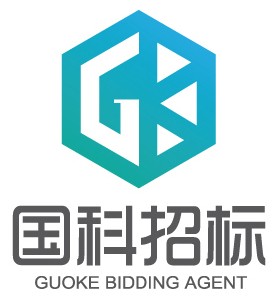 竞价文件采购方式：线上竞价项目名称：广东省广裕集团惠州实业有限公司生产岗位人员防暑降温饮料采购项目编号：GZGK24N317A0545J广州市国科招标代理有限公司2024年6月目 录第一章 竞价公告	3第二章 采购需求	7第三章 竞价须知	11第四章 合同条款	17第五章 报价文件格式	22第一章 竞价公告竞价公告广州市国科招标代理有限公司（以下简称“采购代理机构”）受广东省广裕集团惠州实业有限公司（以下简称“采购人”）的委托，对广东省广裕集团惠州实业有限公司生产岗位人员防暑降温饮料采购（项目编号：GZGK24N317A0545J）进行线上竞价采购。 广州市国科招标代理有限公司2024年6月21日第二章 采购需求采购需求总体要求1、响应供应商必须承诺提供厂商原装、全新的、符合国家及用户提出的有关质量标准的货物。2、响应供应商应对采购需求中的货物指标在响应详细内容中列出具体数值。如果响应供应商只注明“正偏离”或“无偏离”，将可能被视为“负偏离”，从而可能导致严重影响评审结果。3、响应供应商没有在响应文件中注明偏离（文字说明或在响应表注明）的参数、配置、条款视为被响应供应商完全接受。4、响应供应商应保证，采购人在中华人民共和国使用该货物或货物的任何一部分时，免受第三方提出的侵犯其专利权、商标权、著作权或其它知识产权的起诉。5、不允许成交供应商转包、分包项目内容。竞价报价说明报价包括：货款、运输保险、调试、质保期服务、各项税费及合同实施过程中不可预见费用等。报价形式：本项目报价以单价报价的形式进行，供应商需要对“王老吉凉茶饮料、王老吉龟苓膏、广东凉茶颗粒、阳光先生芒果C饮料”四项内容进行单价报价，并根据以上单价乘以对应项目所占总预算金额比例后汇总得出评审价格进行评审，结算金额根据实际购买数量和各产品的成交单价进行结算。综合单价=王老吉凉茶饮料响应单价×所占总预算比例+王老吉龟苓膏响应单价×所占总预算比例+广东凉茶颗粒响应单价×所占总预算比例+阳光先生芒果C饮料×所占总预算比例。结算以成交供应商的响应单价为准，综合单价保留2位小数。项目概况：项目名称：广东省广裕集团惠州实业有限公司生产岗位人员防暑降温饮料采购项目地址：广东省广裕集团惠州实业有限公司厂区采购项目规格，参数及要求：项目采购预算本项目采购分五批次进行发放，总预算54万元。质量要求1、所供货物必须符合食品安全要求，禁止供应有毒、有害、腐烂变质、超过保质期限、酸败、霉变、混有异物或其他感官性状异常的食品。2、商品包装应完好无破漏，可视的内容物无腐败霉变或影响使用的变型，不存在危及人身、财产安全的不合理危险。3、食品包装标签应符合《食品安全国家标准预包装食品标签通则》（GB 7718）要求，包括食品名称、配料表、净含量、规格、生产者（或）经销者的名称、地址和联系方式、生产日期和保质期、贮存条件、食品生产许可证编号、产品标准代号等内容。4、有保质期限的商品剩余保存期不得少于原有保质期的三分之二。5、质量争议。双方对货物质量有争议，可将货物送至具有资质且双方认可的质量检测机构检测，若检测结果合格，检测费用由采购人支付；若检测结果不合格，则检测费用由成交供应商支付，采购人将该批次货物退货或要求成交供应商更换为合格货物，成交供应商应承担由此给采购人造成的损失。货物配送及验收1、配送。货物配送时间以采购人通知时间为准，以监区为单位配齐货物，一般应于7天内，由配送团队及车辆配送至采购人指定位置，同时提供货物汇总清单作签收使用。2、验收。货物由采购人按《广东省监狱罪犯生活物资验收管理办法》在商品到货当天进行检查、双方清点数量后在货物汇总清单签名确认。验收时发现数量、质量不符合约定的，成交供应商一般须在5个工作日内补齐或更换。如采购人在验收后发现商品有质量问题需要退换货的，由双方协商退换货方式，成交供应商一般须在5个工作日内完成退换。其他权利义务1、采购人对不合格的货物，有权作退货处理，采购人有按时结算成交供应商货款的义务。2、成交供应商有保证所提供商品是通过合法渠道进货的合格品，符合国家及生产商的质量标准和技术要求。3、成交供应商货物来源须明晰，确保货物质量安全及可溯源。因成交供应商提供的商品质量问题造成采购人人身伤害或食品安全事故，由成交供应商承担相应赔偿责任。4、成交供应商应加强教育其员工遵守监狱管理的外来人员管理的有关规定。5、不得以任何形式向采购人相关人员行贿或采取其他不正当手段谋取非法利益。付款方式货物按月结算，当月货款，次月结算。采购人验收合格入库后，成交供应商根据结算金额一周内递交与结算金额相同的增值税专用发票，采购人在收到成交供应商增值税专用发票后七个工作日内完成付款手续。成交供应商提供的发票不符合规定的，采购人有权拒绝付款，直至成交供应商提供合法有效的发票为止。若采购人因财政审批等原因导致无法及时付款，不视为违约。第三章 竞价须知竞价须知一、本项目通过智采平台（www.365bidding.com）进行竞价，参与竞价的供应商必须登录平台进行注册，注册成功后方可参与项目竞价。二、语言要求供应商提交的响应文件以及供应商与采购人或平台就有关项目的所有来往函电均应使用中文书写。供应商提交的文件或资料可以用另一种语言，但相应内容应附有中文翻译本，由翻译机构盖章或者翻译人员签名。两种语言不一致时以中文翻译本为准。三、在智采平台参与项目竞价后放弃成交资格超过三次（含三次）的供应商连同该供应商同一法人名下所有公司将被列入平台黑名单，永久不得参与平台的项目竞价。四、如本项目竞价失败重新启动竞价则不允许已经成功报名参与本项目却未报价的供应商再次报名参与竞价。为避免恶性竞争，参与采购人竞价项目的供应商连续或累计3次成功报名未报价的将列入采购人黑名单，1年内不得参与采购人的所有竞价项目。五、如无正当理由放弃成交资格的供应商连同该供应商同一法人名下所有公司将被列入采购人黑名单，永久不得参与采购人的项目竞价。六、凡参与采购人项目竞价过程中有围标串标等违规情况的供应商不得再参与采购人重新启动的项目竞价，因围标串标行为导致废标的供应商将被列入采购人黑名单，三年内不得参与采购人的项目竞价。七、竞价须知(一)竞价说明1.参与竞价的供应商应承担所有与准备和参加竞价有关的费用，不论竞价的结果如何，采购人和智采平台均无义务和责任承担这些费用。2.参与竞价的供应商必须按竞价附件的格式填写，不得随意增加或删除表格内容。除单价、金额或项目要求填写的内容外，不得擅自改动竞价附件内容，否则将有可能影响成交结果，不推荐为成交候选供应商。3.参与竞价的供应商需对用户需求书的所有条款进行整体响应，用户需求书条款若有一条负偏离或不响应，不推荐为成交候选供应商。4.若成交供应商自身原因无法完成本项目，则采购人有权利保留追究责任。5.成交供应商因自身原因被取消成交资格，采购人可重新启动采购或按竞价公告规定顺延推选符合要求的供应商作为成交供应商。6.若本项目竞价采购失败，采购人将重新采购，届时采购人有权根据项目具体情况，决定重新采购项目的采购方式。7.成交供应商若无正当理由恶意放弃成交资格，采购人有权将拒绝其参加本项目重新组织的竞价采购活动。8.如采购人在审核或复核参与竞价的供应商所提交的竞价资料时，供应商须无条件配合；期间若发现存在弄虚作假或相关的失信记录或违反国家法律法规等相关的不良情形，采购人可取消其成交资格并保留追究责任的权力。9.参与竞价的供应商向我司咨询的有关项目事项，一切以竞价文件规定和竞价公告规定以及本公司的书面答复为准，其他一切形式均为个人意见，不代表本公司的意见；10.参与竞价的供应商应认真阅读、并充分理解竞价文件的全部内容（包括所有的补充、修改内容重要事项、格式、条款、服务要求和技术规范、参数及要求等）。供应商没有按照竞价文件要求提交全部资料，或者参与竞价所上传的文件没有对竞价文件在各方面都作出实质性响应是供应商的风险，有可能导致其竞价被拒绝，或被认定为无效竞价。11.采购人有权拒绝接受任何不合格的货物或服务，由此产生的费用及相关后果均由成交供应商自行承担。12.供应商认为竞价结果损害其权益的，应按照智采平台相关指引在规定的时间内向采购人或平台方提交书面质疑，不提交的视为无异议，逾期提交将不予受理。13.本竞价公告和竞价文件的解释权归“广州市国科招标代理有限公司”所有。(二)竞价文件的澄清或修改1.采购人可以对已发出的竞价文件进行必要的澄清或者修改。澄清或者修改的内容将在智采平台上发布澄清（更正/变更）公告。2.无论澄清或者修改的内容是否影响竞价，平台将以邮箱形式通知所有的报名供应商；报名供应商应按要求履行相应的义务；如报名截止时间少于一个工作日的，采购人应当相应顺延报名的截止时间。3.采购人发出的澄清或修改（更正/变更）的内容为竞价文件的组成部分，并对供应商具有约束力。(三)如有要求缴纳投标保证金的项目有下列任一情形发生时，投标保证金将不予退还：1.供应商在项目相关公告以及竞价文件等相关规定的报名报价有效期内撤销其报价的；2.获取成交资格后无正当理由放弃成交资格或成交供应商拒绝与采购人签订合同的；3.其他因成交供应商的原因被认定取消成交资格的。(四)资格要求及响应要求（参与竞价的供应商报价时需要提供以下盖章资料，并对上传的响应文件资料承担责任）（1）营业执照（或事业法人登记证或身份证等相关证明）复印件。（2）供应商资格声明函（详细见报价文件格式）；（3）法定代表人或企业负责人资格证明书及其身份证（正反面）（详细见报价文件格式）；（4）财务状况报告，依法缴纳税收和社会保障资金的相关材料；（5）具备履行合同所必需的设备和专业技术能力的证明材料；（6）参加政府采购活动前3年内在经营活动中没有重大违法记录的书面声明（承诺函）；（7）具备法律、行政法规规定的其他条件的证明材料（承诺函）；（8）如非法定代表人或企业负责人参加，则须同时提交法定代表人或企业负责人的授权委托书及其被授权人身份证（正反面）（详细见报价文件格式）；（9）其他资格要求证明材料。（10）采购需求响应相关材料，供应商采购需求响应表中有缺漏或条款负偏离，则资质审查不通过。(五)报价要求（报价时需要提供以下盖章资料，并对上传的竞价文件资料承担责任）1.报价表。2.响应文件。(六)确定成交候选供应商本项目以最低评审价（综合单价最低）中标的方式确定成交供应商。报价时间截止后，系统按报价（经价格核准后的价格）由低到高顺序排列，报价最低的为第一成交候选供应商，报价相同的，按报价时间在前的为第一成交候选供应商；报价次低的为第二成交候选供应商，以此类推。(七)无效报价1.参与竞价的供应商报价超过最高限价或低于最低限价或超过项目对应产品单项最高限价的视为无效报价。2.参与竞价的供应商须提供本项目要求的资质文件，如果不按公告规定或竞价文件要求等相关规定提供符合要求的资质文件，将被视为无效报价。3.参与竞价的供应商须对本项目采购内容进行整体报价，任何只对其中一部分内容进行的报价都被视为无效报价。4.报价表以及有报价供应商落款的报价文件必须加盖报价供应商公章，否则视为无效报价。5.按有关法律、法规、规章属于报价无效的。6.大写金额和小写金额不一致的，以大写金额为准；单价金额小数点或者百分比有明显错位的，以报价表的总价为准，并修改单价；总价金额与按单价汇总金额不一致的，以单价金额计算结果为准；不接受总价优惠折扣形式的报价，供应商应将对项目的优惠直接在清单报价中体现出来。如果供应商不接受对其错误的更正，其报价将被视为无效报价。7.有下列情形之一的，视为串通竞价，其报价无效：(1)存在单位负责人为同一人或存在直接控股、管理关系的不同单位参与同一竞价项目；(2)不同供应商的响应文件由同一单位或者个人编制；(3)不同供应商委托同一单位或者个人办理竞价事宜；(4)不同供应商使用同一IP地址参与竞价；(5)不同供应商的响应文件载明的项目管理成员或者联系人员为同一人；(6)不同供应商的响应文件异常一致或者报价呈规律性差异；(7)不同供应商的响应文件相互混淆；(8)不同供应商的平台使用费从同一单位或者个人的账户转出；(八)竞价活动失败1.出现下列情况的，本次竞价活动失败：(1)报名供应商不足3家；(2)报价供应商不足3家；2.出现影响采购公正的违法、违规行为的；3.因重大变故，采购任务取消的；(九)服务费1.成交供应商须向广州市国科招标代理有限公司缴纳招标代理服务费，招标代理服务费收费标准以成交金额（本项目成交金额=∑[（产品成交单价/产品单价最高限价）*产品采购金额]）为计算基数参照国家计委颁布的（计价格【2002】1980号）及国家发改委颁布的（发改办价格【2003】857号）收费标准下浮35%进行计算收取。 2.成交人成交后需支付平台支付平台服务费，收费标准为：300元。与服务费一并缴纳给广州市国科招标代理有限公司。2.成交供应商无正当理由放弃成交资格的必须按竞价公告等相关规定缴纳相应的招标代理服务费。3.如确实因不可抗力放弃成交资格的，应在不可抗力发生后三个工作日内予以通知采购人及广州市国科招标代理有限公司并提供相关的证明；如逾期，广州市国科招标代理有限公司将不予退还平台使用费。4. 缴纳代理服务费及平台服务费专用账号：账户：广州市国科招标代理有限公司账号：7120 5774 1941开户银行：中国银行广州先烈中路支行 第四章  合同条款（合同格式为合同的参考文本，合同签订双方可根据项目的具体要求进行修订）广东省广裕集团惠州实业有限公司生产岗位人员防暑降温饮料采购合同书合同编号：签约地点：广东省广裕集团惠州实业有限公司签订日期：    年    月    日甲方：广东省广裕集团惠州实业有限公司乙方：根据《中华人民共和国民法典》及广东省广裕集团惠州实业有限公司生产岗位人员防暑降温饮料采购项目（项目编号：GZGK24N317A0545J）的采购结果，甲方委托乙方为甲方生产岗位人员防暑降温饮料供应方。为明确双方权利、义务，经双方友好协商，签订本合同。一、供货名称：广东省广裕集团惠州实业有限公司防暑降温饮料（王老吉广东凉茶颗粒、王老吉凉茶、王老吉龟苓膏、阳光先生芒果C饮料）。二、品牌、规格要求：王老吉广东凉茶颗粒（塑料袋装10g/袋），王老吉凉茶（纸盒包装250ml/盒）、王老吉龟苓膏（塑料碗装220g/碗），阳光先生芒果C饮料（纸盒包装250ml/盒）。三、供货数量、单价：供货数量以甲方实际采购量为准，供货单价为王老吉广东凉茶颗粒    元/袋，王老吉凉茶    元/盒，王老吉龟苓膏    元/碗，阳光先生芒果C饮料    元/盒。四、供货时间：自双方签订合同生效之日起，乙方在2024年6月至10月分五批次按质按量供货,具体供货时间和每批次供货数量以甲方通知为准。五、项目采购预算：本项目采购预算为54万元。六、交货地点：由乙方组织车辆及人员将货物配送至广东省广裕集团惠州实业有限公司指定地点。七、质量要求（一）所供货物必须符合食品安全要求，禁止供应有毒、有害、腐烂变质、超过保质期限、酸败、霉变、混有异物或其他感官性状异常的食品。（二）商品包装应完好无破漏，可视的内容物无腐败霉变或影响使用的变形，不存在危及人身、财产安全的危险。（三）食品包装标签应符合《食品安全国家标准预包装食品标签通则》（GB7718）要求，包括食品名称、配料表、净含量、规格、生产者（或）经销者的名称、地址和联系方式、生产日期和保质期、贮存条件、食品生产许可证编号、产品标准代号等内容。（四）有保质期限的商品剩余保存期不得少于原有保质期的三分之二。（五）质量争议。双方对货物质量有争议，可将货物送至具有资质且双方认可的质量检测机构检测，若检测结果合格，检测费用由甲方支付；若检测结果不合格，则检测费用由乙方支付，甲方将该批次货物退货或要求乙方更换为合格货物，乙方应承担由此给甲方造成的损失。八、货物配送及验收（一）配送。货物配送时间以甲方通知时间为准，以监区为单位配齐货物，一般应于7天内，由配送团队及车辆配送至我方指定位置，同时提供货物汇总清单作签收使用。（二）验收。货物由甲方按《广东省监狱罪犯生活物资验收管理办法》在商品到货当天进行检查、双方清点数量后在货物汇总清单签名确认。验收时发现数量、质量不符合约定的，乙方一般须在5个工作日内补齐或更换。如甲方在验收后发现商品有质量问题需要退换货的，由双方协商退换货方式，乙方一般须在5个工作日内完成退换。九、其他权利义务（一）甲方对不合格的货物，有权作退货处理，甲方有按时结算乙方货款的义务。（二）乙方有保证所提供商品是通过合法渠道进货的合格品，符合国家及生产商的质量标准和技术要求。（三）乙方货物来源须明晰，确保货物质量安全及可溯源。因乙方提供的商品质量问题造成甲方人身伤害或食品安全事故，由乙方承担相应赔偿责任。（四）乙方应加强教育其员工遵守监狱管理的外来人员管理的有关规定。（五）不得以任何形式向甲方相关人员行贿或采取其他不正当手段谋取非法利益。十、付款方式：货物按月结算，当月货款，次月结算。甲方验收合格入库后，乙方根据结算金额一周内递交与结算金额相同的增值税专用发票，甲方在收到乙方增值税专用发票后七个工作日内完成付款手续。乙方提供的发票不符合规定的，甲方有权拒绝付款，直至乙方提供合法有效的发票为止。若甲方因财政审批等原因导致无法及时付款，不视为违约。广东省广裕集团惠州实业有限公司资料：企业名称：广东省广裕集团惠州实业有限公司统一社会信用代码：9144 1302 1966 7121 90开户行：中国农业银行股份有限公司惠州东湖支行账号：4422 6701 0400 07941十一、履约保证金：在合同正式签订后5个工作日内，向甲方缴纳成交金额（总价）（本项目成交金额=∑[（产品成交单价/产品单价最高限价）*产品采购金额]）的5%（小写：￥      元，大写：        整）作为履约保证金，所有供货结束后，若无出现质量问题，甲方向乙方无息退回履约保证金。十二、食品安全责任：乙方必须保证所供商品符合国家食品质量标准，出现食品安全责任事故，乙方须负法律责任并承担全部医疗费用及赔偿因此带来的相关损失。十三、保密：未经甲方事先书面同意，乙方不得将由甲方为本合同提供的有关资料提供给与本合同无关的任何第三方，不得将其用于履行本合同之外的其它用途，即使向与履行本合同有关的人员提供，也应注意保密并限于履行合同所必需的范围。十四、违约责任（一）乙方必须遵守承诺，按乙方的样板保质按时供货，如货不对板或者出现违背本合同第七条（一）、（二）、（三）、（四）所规定食品外观、质量、有效期等安全要求的作退货处理；乙方未按合同规定的时间交货，则视为违约，每次按合同标的5%缴纳违约金，违约金从履约保证金内进行扣除。扣除后五日内，乙方应补交所扣除的履约保证金。如果没有按时补齐的，甲方有权在支付款项时优先扣除相应金额予以补齐履约保证金。（二）乙方如出现货物的质量问题或没有按合同的时间履行，甲方有权另行组织采购。此时，甲方另行采购价格如高于乙方成交价，所造成的差价及甲方采购的间接费用由乙方承担。（三）乙方逾期交货的，每逾期一天，乙方向甲方偿付逾期交货数额的万分之五的违约金，逾期超过15天的，甲方有权单方解除合同，并要求乙方支付合同总金额15%的违约金。十三、争议解决办法：在合同履行过程中，如发生相关争议，由双方协商解决并签订补充协议或通过向惠州市惠城区人民法院提起诉讼的方式解决。补充协议与本合同具有同等法律效力。十四、其他：本合同   式   份，甲方  份、乙方  份，自双方签订之日起生效。甲方：广东省广裕集团惠州实业有限公司        乙方：法人或代表：                                法人或代表：地址：惠州市惠城区马安新乐路                   地址：电话：0752-3253025                          电话：签约日期：      年    月    日	            签约日期：      年    月    日开户银行：农行惠州东湖支行                 开户银行 ；账号：44226701040007941                     账号；签约地点：广东省广裕集团惠州实业有限公司第五章 报价文件格式格式1 报价表报价一览表供应商名称（单位盖公章）： 日期：    年  月  日注：供应商必须按报价表的格式填写，不得增加或删除表格内容。除单价、金额或项目要求填写的内容外，不得擅自改动报价表内容，否则将有可能影响成交结果，不推荐为成交候选供应商；平台上报价与报价表合计不一致的，以报价表合计（经价格核准后的价格）为准；报价表必须加盖单位公章，否则视为无效报价。分项报价表项目编号：GZGK24N317A0545J                             项目名称：广东省广裕集团惠州实业有限公司生产岗位人员防暑降温饮料采购注： 1.以人民币报价。各产品的响应单价不得超过对应产品的单价最高限价。2.此表为《报价一览表》的报价明细表，表中各合计项与《报价一览表》中的对应项均一致相符，如不一致以分项报价表中的单价金额计算响应报价结果为准。此表如有缺项、漏项，视为响应报价中已包含相关费用，采购人无须另外支付任何费用。3.综合单价=王老吉凉茶饮料响应单价×所占总预算比例+王老吉龟苓膏响应单价×所占总预算比例+广东凉茶颗粒响应单价×所占总预算比例+阳光先生芒果C饮料×所占总预算比例。即：综合单价=王老吉凉茶饮料响应单价×28%+王老吉龟苓膏响应单价×28%+广东凉茶颗粒响应单价×18%+阳光先生芒果C饮料响应单价×26%。4.结算以成交供应商的响应单价为准，综合单价保留2位小数。供应商名称（单位盖公章）： 日期：    年  月  日格式2 资格声明函资格文件声明函致：广东省广裕集团惠州实业有限公司/广州市国科招标代理有限公司关于贵方采购项目名称：广东省广裕集团惠州实业有限公司生产岗位人员防暑降温饮料采购（项目编号：GZGK24N317A0545J）项目，本公司（企业）愿意参加，提供竞价文件中规定的服务，并声明本公司（企业）具备本项目要求的资格条件，并已清楚竞价文件的要求及有关文件规定。我方非联合体参加竞标，我方承诺如获得成交，不会将本项目分包或转包。我方承诺在本次采购活动中提交的所有资质文件是准确、真实、有效的，如有违法、违规、弄虚作假行为，所造成的一切损失、不良后果及法律责任，一律由我公司（企业）承担。    特此声明！                                           竞价供应商名称（盖公章）：                             竞价供应商授权代表（签字或盖章）：                     日    期：      年       月     日格式3 法定代表人（负责人）证明书法定代表人（负责人）证明书        现任我单位                   职务，为法定代表人（负责人），特此证明。有效期限与本公司所提交的响应文件标注的响应有效期一致。签发日期：     年     月    日附：代表人性别：      年龄：       身份证号码：                    营业执照注册号：                        企业类型：                     经营范围：                                                                                                                    。                                响应供应商名称（盖公章）：                             日    期：      年       月     日格式4 法定代表人（负责人）授权委托书法定代表人（负责人）授权委托书本授权书声明：注册于（公司地址）的（响应供应商名称）在下面签字的（法定代表人（负责人）姓名、职务）代表本公司授权（单位名称）的（授权代表姓名、职务）为本公司的合法代理人，就广州市国科招标代理有限公司的项目编号为：GZGK24N317A0545J的广东省广裕集团惠州实业有限公司生产岗位人员防暑降温饮料采购采购活动，提交竞价文件及采购合同的签订、执行、完成和售后服务，作为竞价供应商授权代表以本公司的名义处理一切与之有关的事宜。被授权人（竞价供应商授权代表）无转委托权限。本授权书于      年     月     日签字之日起生效，特此声明。附：竞价供应商名称（盖公章）：                               地址：                                                  法定代表人（负责人）签字或盖章：                              竞价供应商授权代表签字或盖章：                 职务：                格式5 采购需求响应声明函采购需求响应声明函致：广州市国科招标代理有限公司、广东省广裕集团惠州实业有限公司关于贵单位、贵司发布广东省广裕集团惠州实业有限公司生产岗位人员防暑降温饮料采购（项目编号：GZGK24N317A0545J）的竞价项目，本公司（企业）愿意参加采购活动，并作出如下声明：本公司（企业）承诺在报名时已对于用户需求书中的各项条款、内容及要求给予充分考虑，明确承诺对于本项目的用户需求中的各项条款、内容及要求均为完全响应，不存在任意一条负偏离或不响应的情况。本公司（企业）清楚，若对于用户需求书各项条款存在任意一条负偏离或不响应的情况，不被推荐为成交候选供应商的要求。本公司（企业）承诺在本次采购活动中，如有违法、违规、弄虚作假行为，所造成的损失、不良后果及法律责任，一律由我公司（企业）承担。                                                   竞价供应商名称（盖公章）：                             竞价供应商授权代表（签字或盖章）：                     日    期：      年       月     日注：①需补充以下相关内容：整体服务方案、售后服务方案、验收方案等相关方案，格式自拟；②采购需求响应表；③投入项目服务人员表采购需求响应表项目编号：GZGK24N317A0545J项目名称：广东省广裕集团惠州实业有限公司生产岗位人员防暑降温饮料采购备注：本表根据竞价文件采购需求，响应供应商须逐条详细响应并作出标注“正偏离/负偏离/无偏离”，“正/负偏离”的请在偏离说明栏目中具体说明及填写页码，若采购需求中未明确提供证明材料的，供应商需提供作出相关内容进行响应，否则视相应技术参数响应为负偏离，供应商响应表中响应内容有缺漏或条款负偏离，则资质审查不通过。竞价供应商名称（盖公章）：                             竞价供应商授权代表（签字或盖章）：                     日    期：      年       月     日投入项目服务人员表项目编号：GZGK24N317A0545J项目名称：广东省广裕集团惠州实业有限公司生产岗位人员防暑降温饮料采购注：请按采购文件要求提供证明文件。竞价供应商名称（盖公章）：                             竞价供应商授权代表（签字或盖章）：                     日    期：      年       月     日格式6 采购代理服务费承诺书采购代理服务费承诺书致：广州市国科招标代理有限公司如果我公司在贵公司组织的：广东省广裕集团惠州实业有限公司生产岗位人员防暑降温饮料采购（项目编号：GZGK24N317A0545J）的项目采购中获成交，我公司保证按照竞价文件规定缴纳的“采购代理服务费”后，凭领取人身份证原件及招标代理服务费缴费凭证并加盖公章领取《成交通知书》。我公司如违反上述承诺，愿凭贵公司开出的相关通知，按上述承诺金额的200％支付，并按广州市国科招标代理有限公司的要求办理支付手续，并愿承担全部由此引起的法律责任。特此承诺！                                竞价供应商名称（盖公章）：                             竞价供应商授权代表（签字或盖章）：                     日    期：      年       月     日项目名称广东省广裕集团惠州实业有限公司生产岗位人员防暑降温饮料采购广东省广裕集团惠州实业有限公司生产岗位人员防暑降温饮料采购广东省广裕集团惠州实业有限公司生产岗位人员防暑降温饮料采购项目编号GZGK24N317A0545J报名时间公告发布之日起公告发布之日起公告发布之日起报名结束时间2024年6月26日17:30报价时间公告发布之日起公告发布之日起公告发布之日起首轮报价结束时间2024年6月27日9:30竞价时间2024年6月27日09:30-10:302024年6月27日09:30-10:302024年6月27日09:30-10:30竞价结束时间2024年6月27日10:30报价次数1报价是否含税是报价规则不公开报价供应商的公司名称及报价金额采购内容广东省广裕集团惠州实业有限公司生产岗位人员防暑降温饮料采购广东省广裕集团惠州实业有限公司生产岗位人员防暑降温饮料采购广东省广裕集团惠州实业有限公司生产岗位人员防暑降温饮料采购数量1批最高限价人民币54万元人民币54万元人民币54万元人民币54万元人民币54万元供应商资格要求（1）供应商必须是具有独立承担民事责任能力的在中华人民共和国境内注册的法人或其他组织或自然人，响应时提交有效的营业执照（或事业法人登记证或身份证等相关证明）副本复印件；分支机构响应的，须提供总公司和分公司营业执照副本复印件，总公司出具给分支机构的授权书。（2）符合《中华人民共和国政府采购法实施条例》第十七条的规定，提供下列材料：1)法人或者其他组织的营业执照等证明文件，自然人的身份证明；2)财务状况报告，依法缴纳税收和社会保障资金的相关材料；3)具备履行合同所必需的设备和专业技术能力的证明材料；4)参加政府采购活动前3年内在经营活动中没有重大违法记录的书面声明；5)具备法律、行政法规规定的其他条件的证明材料。（3）供应商未被列入失信被执行人、重大税收违法失信主体、政府采购严重违法失信行为记录名单（注：1）以评审当日在“信用中国”网站（www.creditchina.gov.cn）、中国政府采购网（www.ccgp.gov.cn）的查询结果为准，处罚期限届满的除外；2）采购代理机构同时对信用信息查询记录和证据截图或下载存档。）；（4）本项目不允许联合体参加竞价；（5）本项目不允许分包或转包。注： 参与竞价的供应商报价时需要提供以下盖章资料，并对上传的响应文件资料承担责任。（1）营业执照（或事业法人登记证或身份证等相关证明）复印件。（2）供应商资格声明函（详细见报价文件格式）；（3）法定代表人或企业负责人资格证明书及其身份证（正反面）（详细见报价文件格式）；（4）提供投标截止日前6个月内任意1个月依法缴纳税收和社会保障资金的相关材料。如依法免税或不需要缴纳社会保障资金的，提供相应证明材料；（5）供应商必须具有良好的商业信誉和健全的财务会计制度（提供2021年度或2022年度财务状况报告或基本开户行出具的资信证明）；（6）具备履行合同所必需的设备和专业技术能力的证明材料；（7）参加政府采购活动前3年内在经营活动中没有重大违法记录的书面声明（承诺函）；（8）具备法律、行政法规规定的其他条件的证明材料（承诺函）；（9）如非法定代表人或企业负责人参加，则须同时提交法定代表人或企业负责人的授权委托书及其被授权人身份证（正反面）（详细见报价文件格式）；（10）采购需求响应相关材料，供应商采购需求响应表中有缺漏或条款负偏离，则资质审查不通过。（1）供应商必须是具有独立承担民事责任能力的在中华人民共和国境内注册的法人或其他组织或自然人，响应时提交有效的营业执照（或事业法人登记证或身份证等相关证明）副本复印件；分支机构响应的，须提供总公司和分公司营业执照副本复印件，总公司出具给分支机构的授权书。（2）符合《中华人民共和国政府采购法实施条例》第十七条的规定，提供下列材料：1)法人或者其他组织的营业执照等证明文件，自然人的身份证明；2)财务状况报告，依法缴纳税收和社会保障资金的相关材料；3)具备履行合同所必需的设备和专业技术能力的证明材料；4)参加政府采购活动前3年内在经营活动中没有重大违法记录的书面声明；5)具备法律、行政法规规定的其他条件的证明材料。（3）供应商未被列入失信被执行人、重大税收违法失信主体、政府采购严重违法失信行为记录名单（注：1）以评审当日在“信用中国”网站（www.creditchina.gov.cn）、中国政府采购网（www.ccgp.gov.cn）的查询结果为准，处罚期限届满的除外；2）采购代理机构同时对信用信息查询记录和证据截图或下载存档。）；（4）本项目不允许联合体参加竞价；（5）本项目不允许分包或转包。注： 参与竞价的供应商报价时需要提供以下盖章资料，并对上传的响应文件资料承担责任。（1）营业执照（或事业法人登记证或身份证等相关证明）复印件。（2）供应商资格声明函（详细见报价文件格式）；（3）法定代表人或企业负责人资格证明书及其身份证（正反面）（详细见报价文件格式）；（4）提供投标截止日前6个月内任意1个月依法缴纳税收和社会保障资金的相关材料。如依法免税或不需要缴纳社会保障资金的，提供相应证明材料；（5）供应商必须具有良好的商业信誉和健全的财务会计制度（提供2021年度或2022年度财务状况报告或基本开户行出具的资信证明）；（6）具备履行合同所必需的设备和专业技术能力的证明材料；（7）参加政府采购活动前3年内在经营活动中没有重大违法记录的书面声明（承诺函）；（8）具备法律、行政法规规定的其他条件的证明材料（承诺函）；（9）如非法定代表人或企业负责人参加，则须同时提交法定代表人或企业负责人的授权委托书及其被授权人身份证（正反面）（详细见报价文件格式）；（10）采购需求响应相关材料，供应商采购需求响应表中有缺漏或条款负偏离，则资质审查不通过。（1）供应商必须是具有独立承担民事责任能力的在中华人民共和国境内注册的法人或其他组织或自然人，响应时提交有效的营业执照（或事业法人登记证或身份证等相关证明）副本复印件；分支机构响应的，须提供总公司和分公司营业执照副本复印件，总公司出具给分支机构的授权书。（2）符合《中华人民共和国政府采购法实施条例》第十七条的规定，提供下列材料：1)法人或者其他组织的营业执照等证明文件，自然人的身份证明；2)财务状况报告，依法缴纳税收和社会保障资金的相关材料；3)具备履行合同所必需的设备和专业技术能力的证明材料；4)参加政府采购活动前3年内在经营活动中没有重大违法记录的书面声明；5)具备法律、行政法规规定的其他条件的证明材料。（3）供应商未被列入失信被执行人、重大税收违法失信主体、政府采购严重违法失信行为记录名单（注：1）以评审当日在“信用中国”网站（www.creditchina.gov.cn）、中国政府采购网（www.ccgp.gov.cn）的查询结果为准，处罚期限届满的除外；2）采购代理机构同时对信用信息查询记录和证据截图或下载存档。）；（4）本项目不允许联合体参加竞价；（5）本项目不允许分包或转包。注： 参与竞价的供应商报价时需要提供以下盖章资料，并对上传的响应文件资料承担责任。（1）营业执照（或事业法人登记证或身份证等相关证明）复印件。（2）供应商资格声明函（详细见报价文件格式）；（3）法定代表人或企业负责人资格证明书及其身份证（正反面）（详细见报价文件格式）；（4）提供投标截止日前6个月内任意1个月依法缴纳税收和社会保障资金的相关材料。如依法免税或不需要缴纳社会保障资金的，提供相应证明材料；（5）供应商必须具有良好的商业信誉和健全的财务会计制度（提供2021年度或2022年度财务状况报告或基本开户行出具的资信证明）；（6）具备履行合同所必需的设备和专业技术能力的证明材料；（7）参加政府采购活动前3年内在经营活动中没有重大违法记录的书面声明（承诺函）；（8）具备法律、行政法规规定的其他条件的证明材料（承诺函）；（9）如非法定代表人或企业负责人参加，则须同时提交法定代表人或企业负责人的授权委托书及其被授权人身份证（正反面）（详细见报价文件格式）；（10）采购需求响应相关材料，供应商采购需求响应表中有缺漏或条款负偏离，则资质审查不通过。（1）供应商必须是具有独立承担民事责任能力的在中华人民共和国境内注册的法人或其他组织或自然人，响应时提交有效的营业执照（或事业法人登记证或身份证等相关证明）副本复印件；分支机构响应的，须提供总公司和分公司营业执照副本复印件，总公司出具给分支机构的授权书。（2）符合《中华人民共和国政府采购法实施条例》第十七条的规定，提供下列材料：1)法人或者其他组织的营业执照等证明文件，自然人的身份证明；2)财务状况报告，依法缴纳税收和社会保障资金的相关材料；3)具备履行合同所必需的设备和专业技术能力的证明材料；4)参加政府采购活动前3年内在经营活动中没有重大违法记录的书面声明；5)具备法律、行政法规规定的其他条件的证明材料。（3）供应商未被列入失信被执行人、重大税收违法失信主体、政府采购严重违法失信行为记录名单（注：1）以评审当日在“信用中国”网站（www.creditchina.gov.cn）、中国政府采购网（www.ccgp.gov.cn）的查询结果为准，处罚期限届满的除外；2）采购代理机构同时对信用信息查询记录和证据截图或下载存档。）；（4）本项目不允许联合体参加竞价；（5）本项目不允许分包或转包。注： 参与竞价的供应商报价时需要提供以下盖章资料，并对上传的响应文件资料承担责任。（1）营业执照（或事业法人登记证或身份证等相关证明）复印件。（2）供应商资格声明函（详细见报价文件格式）；（3）法定代表人或企业负责人资格证明书及其身份证（正反面）（详细见报价文件格式）；（4）提供投标截止日前6个月内任意1个月依法缴纳税收和社会保障资金的相关材料。如依法免税或不需要缴纳社会保障资金的，提供相应证明材料；（5）供应商必须具有良好的商业信誉和健全的财务会计制度（提供2021年度或2022年度财务状况报告或基本开户行出具的资信证明）；（6）具备履行合同所必需的设备和专业技术能力的证明材料；（7）参加政府采购活动前3年内在经营活动中没有重大违法记录的书面声明（承诺函）；（8）具备法律、行政法规规定的其他条件的证明材料（承诺函）；（9）如非法定代表人或企业负责人参加，则须同时提交法定代表人或企业负责人的授权委托书及其被授权人身份证（正反面）（详细见报价文件格式）；（10）采购需求响应相关材料，供应商采购需求响应表中有缺漏或条款负偏离，则资质审查不通过。（1）供应商必须是具有独立承担民事责任能力的在中华人民共和国境内注册的法人或其他组织或自然人，响应时提交有效的营业执照（或事业法人登记证或身份证等相关证明）副本复印件；分支机构响应的，须提供总公司和分公司营业执照副本复印件，总公司出具给分支机构的授权书。（2）符合《中华人民共和国政府采购法实施条例》第十七条的规定，提供下列材料：1)法人或者其他组织的营业执照等证明文件，自然人的身份证明；2)财务状况报告，依法缴纳税收和社会保障资金的相关材料；3)具备履行合同所必需的设备和专业技术能力的证明材料；4)参加政府采购活动前3年内在经营活动中没有重大违法记录的书面声明；5)具备法律、行政法规规定的其他条件的证明材料。（3）供应商未被列入失信被执行人、重大税收违法失信主体、政府采购严重违法失信行为记录名单（注：1）以评审当日在“信用中国”网站（www.creditchina.gov.cn）、中国政府采购网（www.ccgp.gov.cn）的查询结果为准，处罚期限届满的除外；2）采购代理机构同时对信用信息查询记录和证据截图或下载存档。）；（4）本项目不允许联合体参加竞价；（5）本项目不允许分包或转包。注： 参与竞价的供应商报价时需要提供以下盖章资料，并对上传的响应文件资料承担责任。（1）营业执照（或事业法人登记证或身份证等相关证明）复印件。（2）供应商资格声明函（详细见报价文件格式）；（3）法定代表人或企业负责人资格证明书及其身份证（正反面）（详细见报价文件格式）；（4）提供投标截止日前6个月内任意1个月依法缴纳税收和社会保障资金的相关材料。如依法免税或不需要缴纳社会保障资金的，提供相应证明材料；（5）供应商必须具有良好的商业信誉和健全的财务会计制度（提供2021年度或2022年度财务状况报告或基本开户行出具的资信证明）；（6）具备履行合同所必需的设备和专业技术能力的证明材料；（7）参加政府采购活动前3年内在经营活动中没有重大违法记录的书面声明（承诺函）；（8）具备法律、行政法规规定的其他条件的证明材料（承诺函）；（9）如非法定代表人或企业负责人参加，则须同时提交法定代表人或企业负责人的授权委托书及其被授权人身份证（正反面）（详细见报价文件格式）；（10）采购需求响应相关材料，供应商采购需求响应表中有缺漏或条款负偏离，则资质审查不通过。报名方式本项目的竞价公告及相关信息在相关媒体【中国政府采购网（http://www.ccgp.gov.cn/）、广东省惠州监狱官网（http://hzjy.gd.gov.cn/）及广东省惠州监狱内网、广州市国科招标代理有限公司网站（www.gzgkbidding.com）和智采平台（http://gzgk.365bidding.com/）】上公布，并视为有效送达。本项目采用“智采平台”（http://gzgk.365bidding.com/）接受供应商报名，供应商注册登录“智采平台”查询本项目后点击“项目管理”“寻找商机”搜索本项目。参与竞价的供应商报名时需要提供以下盖章资料，并对上传的报名文件资料承担责任。（1）营业执照（或事业法人登记证或身份证等相关证明）复印件。（2）法定代表人或企业负责人资格证明书及其身份证（正反面）（详细见报价文件格式）；（3）如非法定代表人或企业负责人参加，则须同时提交法定代表人或企业负责人的授权委托书及其被授权人身份证（正反面）（详细见报价文件格式）；本项目的竞价公告及相关信息在相关媒体【中国政府采购网（http://www.ccgp.gov.cn/）、广东省惠州监狱官网（http://hzjy.gd.gov.cn/）及广东省惠州监狱内网、广州市国科招标代理有限公司网站（www.gzgkbidding.com）和智采平台（http://gzgk.365bidding.com/）】上公布，并视为有效送达。本项目采用“智采平台”（http://gzgk.365bidding.com/）接受供应商报名，供应商注册登录“智采平台”查询本项目后点击“项目管理”“寻找商机”搜索本项目。参与竞价的供应商报名时需要提供以下盖章资料，并对上传的报名文件资料承担责任。（1）营业执照（或事业法人登记证或身份证等相关证明）复印件。（2）法定代表人或企业负责人资格证明书及其身份证（正反面）（详细见报价文件格式）；（3）如非法定代表人或企业负责人参加，则须同时提交法定代表人或企业负责人的授权委托书及其被授权人身份证（正反面）（详细见报价文件格式）；本项目的竞价公告及相关信息在相关媒体【中国政府采购网（http://www.ccgp.gov.cn/）、广东省惠州监狱官网（http://hzjy.gd.gov.cn/）及广东省惠州监狱内网、广州市国科招标代理有限公司网站（www.gzgkbidding.com）和智采平台（http://gzgk.365bidding.com/）】上公布，并视为有效送达。本项目采用“智采平台”（http://gzgk.365bidding.com/）接受供应商报名，供应商注册登录“智采平台”查询本项目后点击“项目管理”“寻找商机”搜索本项目。参与竞价的供应商报名时需要提供以下盖章资料，并对上传的报名文件资料承担责任。（1）营业执照（或事业法人登记证或身份证等相关证明）复印件。（2）法定代表人或企业负责人资格证明书及其身份证（正反面）（详细见报价文件格式）；（3）如非法定代表人或企业负责人参加，则须同时提交法定代表人或企业负责人的授权委托书及其被授权人身份证（正反面）（详细见报价文件格式）；本项目的竞价公告及相关信息在相关媒体【中国政府采购网（http://www.ccgp.gov.cn/）、广东省惠州监狱官网（http://hzjy.gd.gov.cn/）及广东省惠州监狱内网、广州市国科招标代理有限公司网站（www.gzgkbidding.com）和智采平台（http://gzgk.365bidding.com/）】上公布，并视为有效送达。本项目采用“智采平台”（http://gzgk.365bidding.com/）接受供应商报名，供应商注册登录“智采平台”查询本项目后点击“项目管理”“寻找商机”搜索本项目。参与竞价的供应商报名时需要提供以下盖章资料，并对上传的报名文件资料承担责任。（1）营业执照（或事业法人登记证或身份证等相关证明）复印件。（2）法定代表人或企业负责人资格证明书及其身份证（正反面）（详细见报价文件格式）；（3）如非法定代表人或企业负责人参加，则须同时提交法定代表人或企业负责人的授权委托书及其被授权人身份证（正反面）（详细见报价文件格式）；本项目的竞价公告及相关信息在相关媒体【中国政府采购网（http://www.ccgp.gov.cn/）、广东省惠州监狱官网（http://hzjy.gd.gov.cn/）及广东省惠州监狱内网、广州市国科招标代理有限公司网站（www.gzgkbidding.com）和智采平台（http://gzgk.365bidding.com/）】上公布，并视为有效送达。本项目采用“智采平台”（http://gzgk.365bidding.com/）接受供应商报名，供应商注册登录“智采平台”查询本项目后点击“项目管理”“寻找商机”搜索本项目。参与竞价的供应商报名时需要提供以下盖章资料，并对上传的报名文件资料承担责任。（1）营业执照（或事业法人登记证或身份证等相关证明）复印件。（2）法定代表人或企业负责人资格证明书及其身份证（正反面）（详细见报价文件格式）；（3）如非法定代表人或企业负责人参加，则须同时提交法定代表人或企业负责人的授权委托书及其被授权人身份证（正反面）（详细见报价文件格式）；报价要求通过报名供应商应根据本公告要求，在规定的竞价时间内对采购项目进行报价，同时按本公告要求完整、真实、准确地填写并上传相应报价附件，符合要求的供应商在2024年6月27日09:30将以下报价文件材料加盖供应商单位公章后扫描上传至本项目智采平台系统。超时智采平台系统将自动关闭上传窗口。（报价时需要提供以下盖章资料，并对上传的竞价文件资料承担责任）1.报价表。2.响应文件盖章版扫描件。通过报名供应商应根据本公告要求，在规定的竞价时间内对采购项目进行报价，同时按本公告要求完整、真实、准确地填写并上传相应报价附件，符合要求的供应商在2024年6月27日09:30将以下报价文件材料加盖供应商单位公章后扫描上传至本项目智采平台系统。超时智采平台系统将自动关闭上传窗口。（报价时需要提供以下盖章资料，并对上传的竞价文件资料承担责任）1.报价表。2.响应文件盖章版扫描件。通过报名供应商应根据本公告要求，在规定的竞价时间内对采购项目进行报价，同时按本公告要求完整、真实、准确地填写并上传相应报价附件，符合要求的供应商在2024年6月27日09:30将以下报价文件材料加盖供应商单位公章后扫描上传至本项目智采平台系统。超时智采平台系统将自动关闭上传窗口。（报价时需要提供以下盖章资料，并对上传的竞价文件资料承担责任）1.报价表。2.响应文件盖章版扫描件。通过报名供应商应根据本公告要求，在规定的竞价时间内对采购项目进行报价，同时按本公告要求完整、真实、准确地填写并上传相应报价附件，符合要求的供应商在2024年6月27日09:30将以下报价文件材料加盖供应商单位公章后扫描上传至本项目智采平台系统。超时智采平台系统将自动关闭上传窗口。（报价时需要提供以下盖章资料，并对上传的竞价文件资料承担责任）1.报价表。2.响应文件盖章版扫描件。通过报名供应商应根据本公告要求，在规定的竞价时间内对采购项目进行报价，同时按本公告要求完整、真实、准确地填写并上传相应报价附件，符合要求的供应商在2024年6月27日09:30将以下报价文件材料加盖供应商单位公章后扫描上传至本项目智采平台系统。超时智采平台系统将自动关闭上传窗口。（报价时需要提供以下盖章资料，并对上传的竞价文件资料承担责任）1.报价表。2.响应文件盖章版扫描件。联系方式1.采购单位： 名称：广东省广裕集团惠州实业有限公司地址：惠州市惠城区马安镇新乐路联系人：张工联系方式：0752-3253027代理机构：名称：广州市国科招标代理有限公司地址：广州市先烈中路100号科学院大院9号楼东座2楼（中国广州分析测试中心对面）项目联系人：梁先生、伍小姐电话：020-86704134、020-876870301.采购单位： 名称：广东省广裕集团惠州实业有限公司地址：惠州市惠城区马安镇新乐路联系人：张工联系方式：0752-3253027代理机构：名称：广州市国科招标代理有限公司地址：广州市先烈中路100号科学院大院9号楼东座2楼（中国广州分析测试中心对面）项目联系人：梁先生、伍小姐电话：020-86704134、020-876870301.采购单位： 名称：广东省广裕集团惠州实业有限公司地址：惠州市惠城区马安镇新乐路联系人：张工联系方式：0752-3253027代理机构：名称：广州市国科招标代理有限公司地址：广州市先烈中路100号科学院大院9号楼东座2楼（中国广州分析测试中心对面）项目联系人：梁先生、伍小姐电话：020-86704134、020-876870301.采购单位： 名称：广东省广裕集团惠州实业有限公司地址：惠州市惠城区马安镇新乐路联系人：张工联系方式：0752-3253027代理机构：名称：广州市国科招标代理有限公司地址：广州市先烈中路100号科学院大院9号楼东座2楼（中国广州分析测试中心对面）项目联系人：梁先生、伍小姐电话：020-86704134、020-876870301.采购单位： 名称：广东省广裕集团惠州实业有限公司地址：惠州市惠城区马安镇新乐路联系人：张工联系方式：0752-3253027代理机构：名称：广州市国科招标代理有限公司地址：广州市先烈中路100号科学院大院9号楼东座2楼（中国广州分析测试中心对面）项目联系人：梁先生、伍小姐电话：020-86704134、020-87687030	2024年生产岗位人员防暑降温饮料采购计划		2024年生产岗位人员防暑降温饮料采购计划		2024年生产岗位人员防暑降温饮料采购计划		2024年生产岗位人员防暑降温饮料采购计划		2024年生产岗位人员防暑降温饮料采购计划	产品名称采购金额所占总预算比例单价最高限价规格王老吉凉茶饮料约150000元28%1.82元/盒纸盒包装250ml/盒王老吉龟苓膏约150000元28%6.46元/碗塑料碗装220g/碗广东凉茶颗粒约100000元18%1.41元/袋塑料袋装10g/袋阳光先生芒果C饮料约140000元26%3.32元/盒纸盒包装250ml/盒备注：实际采购数量以采购人通知为准。备注：实际采购数量以采购人通知为准。备注：实际采购数量以采购人通知为准。备注：实际采购数量以采购人通知为准。备注：实际采购数量以采购人通知为准。采购内容数量综合单价广东省广裕集团惠州实业有限公司生产岗位人员防暑降温饮料采购1批序号产品名称产地、制造商所占总预算比例响应单价1王老吉凉茶饮料约28%     元/盒2王老吉龟苓膏约28%     元/碗3广东凉茶颗粒约18%     元/袋4阳光先生芒果C饮料约26%    元/盒综合单价综合单价综合单价综合单价序号采购需求内容响应供应商响应详细内容正/负/无偏离偏离说明响应文件响应页码12345678910…序号姓名性别年龄学历专业经验年限本项目拟担任职务及职责